MEMORANDUM OF UNDERSTANDINGDepartment of Electronics & Telecommunication has signed MOU with Government Institute of Forensic Science, Aurangabad (G.I.F.S.A.) on 22/09/2021. Scope of MOU includes exchange of student through deputation as per the rules of respective institute, organization of joint conferences, seminars, joint guidance of the projects, joint publications, sharing of facilities of E & TC Engineering Department G.E.C.A. and G.I.F.S.A. The MOU is with effect from 22/09/2021 for three years.  Intend of MOU is to promote excellent quality manpower in the fields of engineering technology and Forensic related field.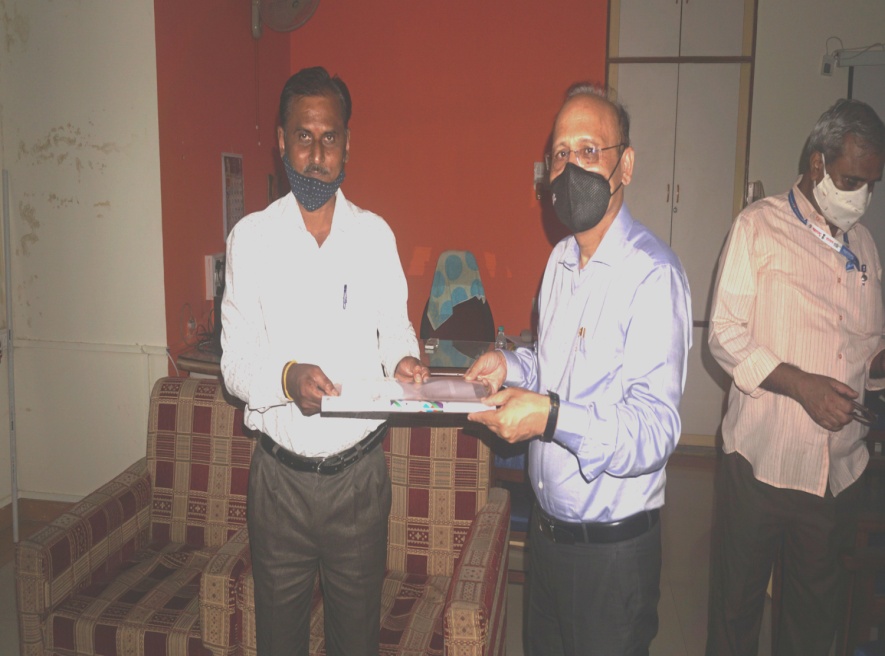 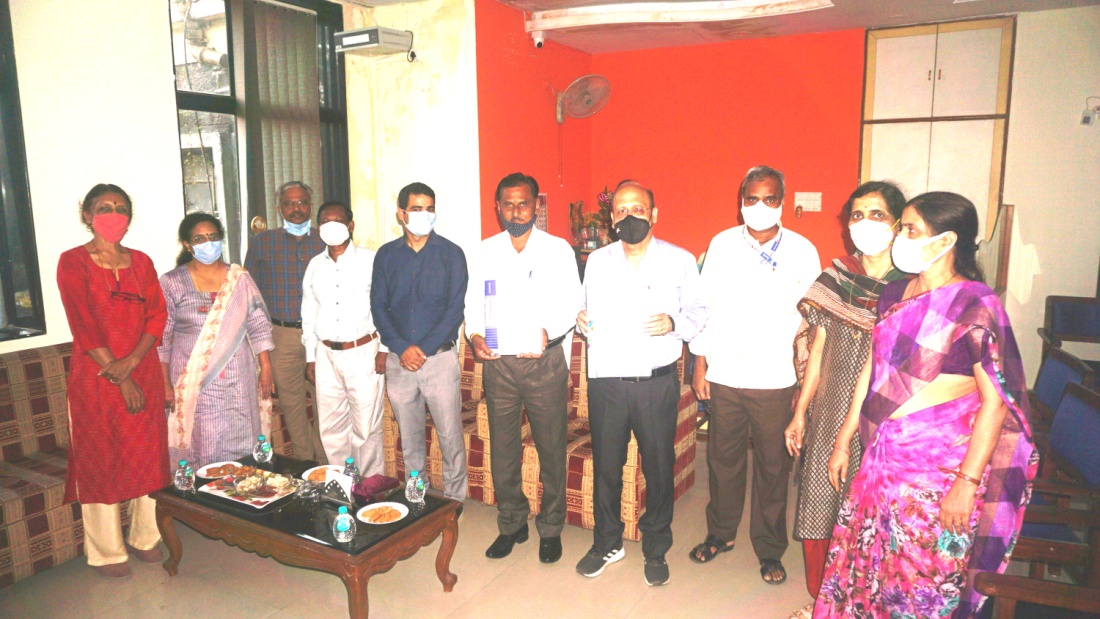 